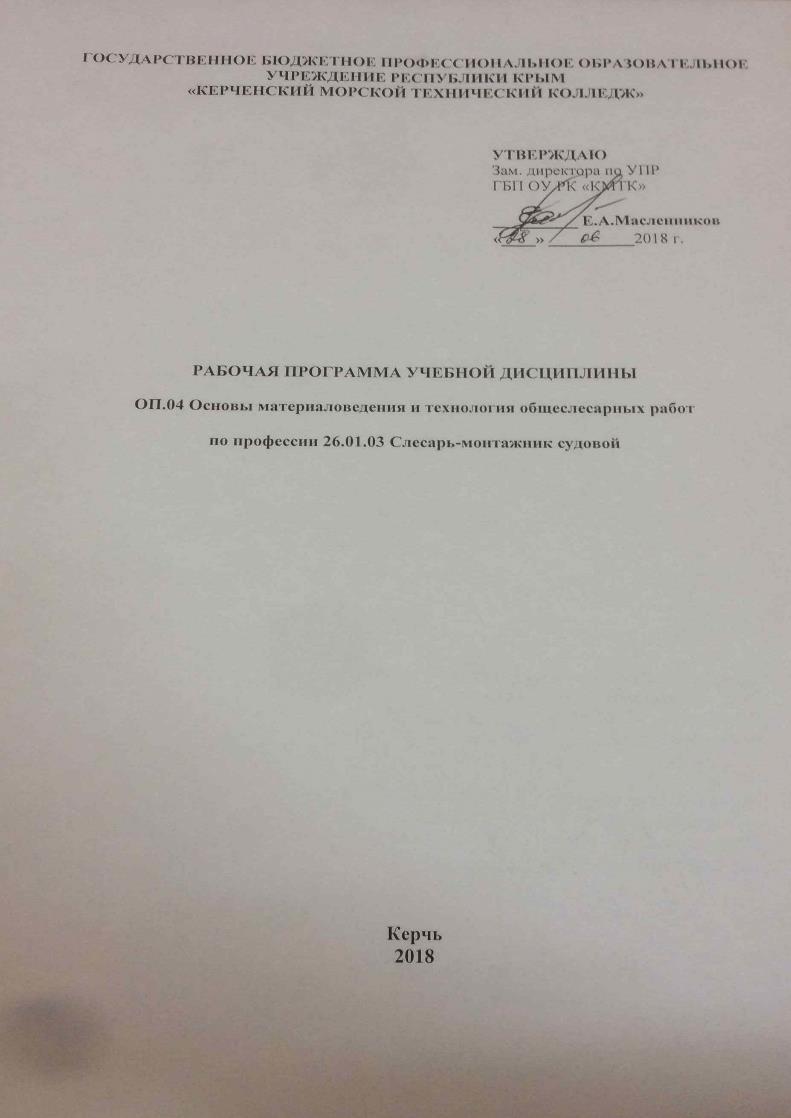 ГОСУДАРСТВЕННОЕ БЮДЖЕТНОЕ ПРОФЕССИОНАЛЬНОЕ ОБРАЗОВАТЕЛЬНОЕ УЧРЕЖДЕНИЕ РЕСПУБЛИКИ КРЫМ«КЕРЧЕНСКИЙ МОРСКОЙ ТЕХНИЧЕСКИЙ КОЛЛЕДЖ»РАБОЧАЯ ПРОГРАММА УЧЕБНОЙ ДИСЦИПЛИНЫОП.04 Основы материаловедения и технология общеслесарных работпо профессии 26.01.03 Слесарь-монтажник судовойКерчь2018 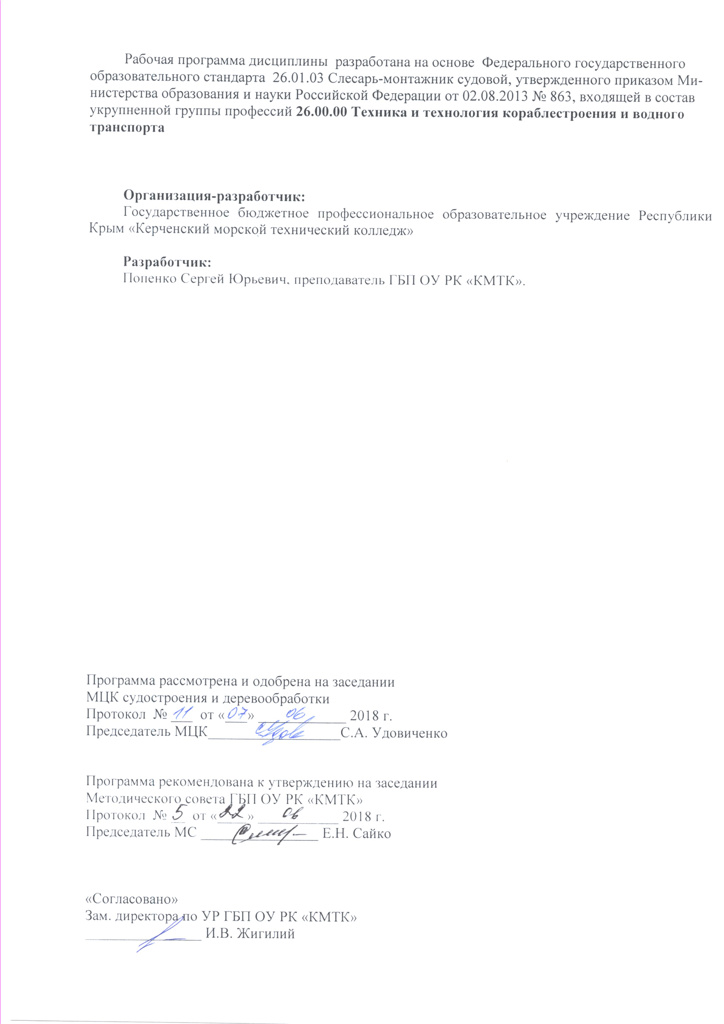 Рабочая программа дисциплины  разработана на основе  Федерального государственного  образовательного стандарта  26.01.03 Слесарь-монтажник судовой, утвержденного приказом Министерства образования и науки Российской Федерации от 02.08.2013 № 863, входящей в состав укрупненной группы профессий 26.00.00 Техника и технология кораблестроения и водного транспортаОрганизация-разработчик:Государственное бюджетное профессиональное образовательное учреждение Республики Крым «Керченский морской технический колледж»Разработчик:Попенко Сергей Юрьевич, преподаватель ГБП ОУ РК «КМТК».Программа рассмотрена и одобрена на заседании МЦК судостроения и деревообработкиПротокол  № ___  от «___» ____________ 2018 г. Председатель МЦК__________________С.А. Удовиченко Программа рекомендована к утверждению на заседанииМетодического совета ГБП ОУ РК «КМТК»Протокол  № __  от «____» ___________ 2018 г. Председатель МС ________________ Е.Н. Сайко «Согласовано»Зам. директора по УР ГБП ОУ РК «КМТК»________________ И.В. ЖигилийСОДЕРЖАНИЕ1. паспорт ПРОГРАММЫ УЧЕБНОЙ ДИСЦИПЛИНЫОП.04 Основы материаловедения и технология общеслесарных работ1.1. Область применения программыПрограмма учебной дисциплины является частью программы подготовки квалифицированных рабочих, служащих (ППКРС) в соответствии с ФГОС СПО по профессии 26.01.03 «Слесарь-монтажник судовой» (на базе основного общего образования) по укрупненной группе 26.00.00 «Техника и технологии кораблестроения и водного транспорта». Программа учебной дисциплины может быть использована в профессиональной подготовке по профессии 26.01.03 «Слесарь-монтажник судовой» при наличии среднего полного образования, в профессиональном обучении и в дополнительном профессиональном образовании (в программах повышения квалификации и переподготовки).1.2. Место дисциплины в структуре основной профессиональной образовательной программы: дисциплина входит в общепрофессиональный цикл.1.3. Цели и задачи дисциплины – требования к результатам освоения дисциплины:В результате освоения дисциплины обучающийся должен: уметь: - Выбирать основные конструкционные и эксплуатационные материалы; - Проводить первичную обработку материалов с разными свойствами; - Пользоваться стандартами и другой нормативной документацией; - Определять правильность работы контрольно-измерительных приборов, пользоваться ими; - Анализировать условия работы, оценивать работоспособность деталей машин и механизмов; -Использовать механическое оборудование судовой мастерской, ручные инструменты, измерительное и испытательное оборудование при  эксплуатации и ремонте судовых технических средств; -Обеспечивать качество слесарных работ при обслуживании и ремонте судовых механизмов и устройств.знать:- Основные свойства конструкционных и эксплуатационных материалов,  применяемых при ремонте, эксплуатации и техническом обслуживании;- Основные технологические процессы обработки материалов с разными  свойствами;- Основы стандартизации, погрешности при изготовлении деталей и сборке  машин, номинальный и предельные размеры, действительный размер, допуск  размера, поле допуска, посадки, их виды и назначение, точность обработки,  системы допусков и посадок; - Основы метрологии: понятие, термины, показатели измерительных приборов; - Назначение, характеристики, устройство и порядок использования  универсальных средств измерения; - Виды слесарных работ и технологию их выполнения при техническом  обслуживании и ремонте судовых механизмов и устройств; - Оборудование, инструменты и контрольно-измерительные приборы,  применяемые при выполнении слесарных работ.1.4. Количество часов на освоение программы дисциплины:максимальной учебной нагрузки обучающегося 81 час, в том числе:обязательной аудиторной учебной нагрузки обучающегося 54 часа;самостоятельной работы обучающегося 27 часов.2. СТРУКТУРА И СОДЕРЖАНИЕ УЧЕБНОЙ ДИСЦИПЛИНЫ2.1. Объем учебной дисциплины и виды учебной работы2.2. Тематический план и содержание учебной дисциплины ОП.04 Основы материаловедения и технология общеслесарных работ1 - ознакомительный (узнавание ранее изученных объектов, свойств); 2 - репродуктивный (выполнение деятельности по образцу, инструкции или под руководством); 3-продуктивный (планирование и самостоятельное выполнение деятельности, решение проблемных задач)3. условия реализации программы дисциплины3.1. Требования к минимальному материально-техническому обеспечениюРеализация программы дисциплины требует наличия кабинета и лаборатории материаловедения.Оборудование учебного кабинета:посадочные места по количеству обучающихся;рабочее место преподавателя;комплект учебно-наглядных пособий «Материаловедение»;объемные модели металлической кристаллической решетки;образцы металлов (стали, чугуна, цветных металлов и сплавов);образцы неметаллических материалов;приборы для измерения твердости;микроскоп;слесарный верстак с набором приспособлений, слесарного и    мерительного инструмента.Технические средства обучения:- компьютер с электронным проектором, программное обеспечение общего и профессионального назначения, комплект учебно-методической документации, подключение к глобальной сети Интернет;3.2. Информационное обеспечение обученияПеречень рекомендуемых учебных изданий, Интернет-ресурсов, дополнительной литературыОсновные источники:Адаскин А.М., Зуев В.М. Материаловедение (металлообработка): учеб. пособие: Допущено Экспертным советом. — 9-e изд., стер. — М.: Издательский центр «Академия», 2013.  Заплатин В.Н., Сапожников Ю.И., Дубов А. В. Справочное пособие по материаловедению (металлообработка): учеб. пособие: Рекомендовано ФГУ «ФИРО» / Под ред. В. Н. Заплатина. — 4-e изд., перераб. — М.: Издательский центр «Академия», 2013.  Соколова Е.Н. Материаловедение (металлообработка): Рабочая тетрадь: учеб. пособие: Рекомендовано ФГУ «ФИРО». — 4-e изд., перераб. — М.: Издательский центр «Академия», 2013.  Соколова Е.Н. Материаловедение: Контрольные материалы: учеб. пособие: Рекомендовано ФГУ «ФИРО». — М.: Издательский центр «Академия», 2013.  5. Чумаченко Ю.Т. Материаловедение и слесарное дело. Учебное пособие – Ростов-на-Дону.: издательский центр «Феникс», 2014. Дополнительные источники:Богодухов С.И. Курс материаловедения в вопросах и ответах: Учеб. пособие для ВУЗов, обуч. по направлению подгот. бакалавров «Технология, оборуд. и автомат. машиностр. пр-в» и спец. «Технология машиностроения», «Металлорежущие станки и инструменты» и др. / С.И. Богодухов, В.Ф. Гребенюк, А.В. Синюхин. – М.: Машиностроение, 2003.Бухаркин и др.; Под общ. ред. А.М. Дальского. – 5-е изд., испр. – М. Машиностроение, 2003. Колесов С.Н. Материаловедение и технология конструкционных материалов: Учебник для студентов электротехнических и электромеханических спец. ВУЗов / С.Н. Колесов, И.С. Колесов. – М. Высшая школа, 2004.Материаловедение. Технология конструкционных материалов: учебное пособие для студентов ВУЗов, обуч. по напр. «Электротехника, электромеханика и электротехнологии» / А.В. Шишкин и др.; под ред. В.С. Чередниченко. – 3-е изд., стер. – М.: ОМЕГА-Л, 2007. Журналы: Издания ООО «Наука и технологии»:«Все материалы. Энциклопедический справочник». Гл. редактор академик РАН А.А. Берлин.«Деформация и разрушение материалов». Гл. редактор А.М.Глейзер.«Материаловедение». Гл. редактор академик РАН К.А. Солнцев; «Технология металлов». Гл. редактор проф. С.П.Масленков;Интернет-ресурсы: "Российское образование" - федеральный портал: Материаловедение. Технология конструкционных материалов, - http://www.edu.ru/index.php Каталог. Единое окно доступа к образовательным ресурсам: Профессиональное образование. Материаловедение. Технология конструкционных материалов. - http://window.edu.ru/catalog?p_rubr=2.2.75.1 «Слесарные работы» : http://metalhandling.ru Все о материалах и материаловедении. - http://materiall.ru  Материаловедение. - http://www.materialscience.ru/subjects/materialovedenie/4. Контроль и оценка результатов освоения ДисциплиныКонтроль и оценка результатов освоения дисциплины осуществляется преподавателем в процессе проведения практических занятий, тестирования, а также выполнения обучающимися индивидуальных заданий.5 .ЛИСТ ИЗМЕНЕНИЙ, ДОПОЛНЕНИЙ УТВЕРЖДАЮЗам. директора по УПРГБП ОУ РК «КМТК»__________ Е.А.Масленников «____» __________2018 г.стр.1. ПАСПОРТ ПРОГРАММЫ УЧЕБНОЙ ДИСЦИПЛИНЫ42. СТРУКТУРА И СОДЕРЖАНИЕ УЧЕБНОЙ ДИСЦИПЛИНЫ53. УСЛОВИЯ РЕАЛИЗАЦИИ ПРОГРАММЫ УЧЕБНОЙ ДИСЦИПЛИНЫ84. КОНТРОЛЬ И ОЦЕНКА РЕЗУЛЬТАТОВ ОСВОЕНИЯ УЧЕБНОЙ ДИСЦИПЛИНЫ105. ЛИСТ ИЗМЕНЕНИЙ, ДОПОЛНЕНИЙ11Вид учебной работыКоличество часов Максимальная учебная нагрузка (всего)81Обязательная аудиторная учебная нагрузка (всего) 54в том числе:        практические занятия20Самостоятельная работа обучающегося (всего)27Итоговая аттестация в форме экзаменаИтоговая аттестация в форме экзаменаНаименование разделов и темСодержание учебного материала, лабораторные и практические занятия, внеаудиторная (самостоятельная) учебная работа обучающихся, курсовая работа (проект)Содержание учебного материала, лабораторные и практические занятия, внеаудиторная (самостоятельная) учебная работа обучающихся, курсовая работа (проект)Объем часовУровень освоения12234Тема 1. Понятие о металлах и сплавахСодержание учебного материалаСодержание учебного материала2Тема 1. Понятие о металлах и сплавах1Общее сведение о предмете. Кристаллическое строение металлов и    сплавов. Характеристика строения металлов11, 2Тема 1. Понятие о металлах и сплавах2Физические и химические свойства металлов. Механические и технологические свойства металлов. 11, 2Тема 1. Понятие о металлах и сплавахПрактические занятияПрактические занятия2Тема 1. Понятие о металлах и сплавах1Изучение методов определения твердости металлов  (по Бринеллю,  Роквеллу, Виккерсу)2Тема 1. Понятие о металлах и сплавахСамостоятельная работа обучающихся. Особенности строения кристаллических тел.Самостоятельная работа обучающихся. Особенности строения кристаллических тел.2Тема 2. Сплавы железа с углеродомСодержание учебного материалаСодержание учебного материала7Тема 2. Сплавы железа с углеродом1Классификация сталей и чугунов11, 2Тема 2. Сплавы железа с углеродом2Анализ микроструктуры чугунов. Микроанализ стали21, 2Тема 2. Сплавы железа с углеродом3Виды термической обработки: отжиг, нормализация, закалка и отпуск.21, 2Тема 2. Сплавы железа с углеродом4Химико-термическая обработка стали:  цементация, азотирование, алитирование, хромирование, борирование, силицирование, нитроцементация21, 2Тема 2. Сплавы железа с углеродомПрактические занятияПрактические занятия6Тема 2. Сплавы железа с углеродом1Расшифровка марок чугунов по заданным параметрам.2Тема 2. Сплавы железа с углеродом2Расшифровка марок углеродистых сталей по заданным условиям.2Тема 2. Сплавы железа с углеродом3Расшифровка марок легированных сталей по заданным параметрам.2Тема 2. Сплавы железа с углеродомСамостоятельная работа обучающихся. Методы получения стальных и чугунных заготовок. Методы испытания стали. Параметры твердости при химико-термической обработке стали.Самостоятельная работа обучающихся. Методы получения стальных и чугунных заготовок. Методы испытания стали. Параметры твердости при химико-термической обработке стали.6Тема 3. Цветные металлы и сплавы. ПолимерыСодержание учебного материалаСодержание учебного материала12Тема 3. Цветные металлы и сплавы. Полимеры1 Метод получения и свойства бронзы21, 2Тема 3. Цветные металлы и сплавы. Полимеры2Метод получения и свойства латуни21, 2Тема 3. Цветные металлы и сплавы. Полимеры3Свойства силуминов.21, 2Тема 3. Цветные металлы и сплавы. Полимеры4Свойства дуралюминов.21, 2Тема 3. Цветные металлы и сплавы. Полимеры5Свойства титана.21, 2Тема 3. Цветные металлы и сплавы. Полимеры6Виды, свойства, классификация полимеров.21, 2Тема 3. Цветные металлы и сплавы. ПолимерыПрактические занятияПрактические занятия2Тема 3. Цветные металлы и сплавы. Полимеры1Расшифровка марок цветных металлов и их сплавов по заданным параметрам.2Тема 3. Цветные металлы и сплавы. ПолимерыСамостоятельная работа обучающихсяБронзы, применяемые в судостроении. Латуни, применяемые в судостроении. Силумины, применяемые в судостроении. Дуралюмины, применяемые в судостроении. Применение титана в судостроении. Детали судов, изготовленные из полимеров.Самостоятельная работа обучающихсяБронзы, применяемые в судостроении. Латуни, применяемые в судостроении. Силумины, применяемые в судостроении. Дуралюмины, применяемые в судостроении. Применение титана в судостроении. Детали судов, изготовленные из полимеров.7Тема 4. Слесарное делоСодержание учебного материалаСодержание учебного материала12Тема 4. Слесарное дело1Правила техники безопасности при слесарных работах. Организация рабочего места слесаря. Правила освещения рабочего места.11, 2Тема 4. Слесарное дело2Устройство и назначение слесарного верстака, параллельных тисков, рабочего, измерительного и разметочного инструмента, защитного экрана.11, 2Тема 4. Слесарное дело3Виды слесарных работ: плоскостная разметка, правка и гибка металла, резание металла, опиливание металла, шабрение, сверление, зенкование, зенкерование и развертывание отверстий, обработка резьбовых поверхностей, выполнение неразъемных соединений, в т.ч. клепка, пайка и лужение, склеивание.21, 2Тема 4. Слесарное дело4Последовательность слесарных операций в соответствии с характеристиками применяемых материалов и требуемой формой изделия.11, 2Тема 4. Слесарное дело5Технология выполнения слесарных работ при техническом обслуживании и ремонте судовых механизмов и устройств.11, 2Тема 4. Слесарное дело6Применение слесарных инструментов при судовых работах11, 2Тема 4. Слесарное дело7Особенности выполнения слесарных операций21, 2Тема 4. Слесарное дело8Выполнение слесарных работ при ремонте механизмов21, 2Тема 4. Слесарное дело9Выполнение слесарных работ при ТО механизмов и устройств11, 2Тема 4. Слесарное делоПрактические занятияПрактические занятия10Тема 4. Слесарное дело1Разметка плоских поверхностей. Рубка металла. 2Тема 4. Слесарное дело2Правка металла. Гибка металла.2Тема 4. Слесарное дело3Резка металла. Опиливание металла. 2Тема 4. Слесарное дело4Сверление, зенкование, зенкерование и развертывание отверстий. Нарезание внешней резьбы. Нарезание внутренней резьбы.2Тема 4. Слесарное дело5Клепка. Пайка и лужение Склеивание. Шабрение2Тема 4. Слесарное делоСамостоятельная работа обучающихсяПонятие о резьбе, виды резьбы. Инструменты для нарезания резьбы. Нарезание внутренней и наружной резьбы. Виды допусков, знаки для условных обозначений видов допусков формы и расположения поверхностей. Шероховатость поверхности.Самостоятельная работа обучающихсяПонятие о резьбе, виды резьбы. Инструменты для нарезания резьбы. Нарезание внутренней и наружной резьбы. Виды допусков, знаки для условных обозначений видов допусков формы и расположения поверхностей. Шероховатость поверхности.12дифференцированный зачетдифференцированный зачетдифференцированный зачет1Всего:Всего:Всего:81Результаты обучения(освоенные умения, усвоенные знания)Основные показатели оценки результата Умения:Выбирать основные конструкционные и эксплуатационные материалы.Произвести анализ выбранных основных конструкционных и эксплуатационных материаловПроводить первичную обработку материалов с разными свойствами. Оценка первичной обработки материалов с разными свойствамиПользоваться стандартами и другой нормативной документацией. Демонстрация стандартов и др. нормативной документацииОпределять правильность работы контрольно-измерительных приборов, пользоваться ими. Оценка правильности работы контрольно-измерительных приборовАнализировать условия работы, оценивать работоспособность деталей машин и механизмов. Анализ работоспособности деталей машин и механизмовИспользовать механическое оборудование судовой мастерской, ручные инструменты, измерительное и испытательное оборудование при эксплуатации и ремонте судовых технических средств.Демонстрация механического оборудования судовой мастерской, ручных и измерительных инструментовЗнания: Основных свойств конструкционных и эксплуатационных материалов, применяемых при ремонте, эксплуатации и техническом обслуживании.Демонстрация знаний основных свойств конструкционных и эксплуатационных материалов, применяемых при ремонте, эксплуатации и техническом обслуживании.Основных технологических процессов обработки материалов с разными свойствами.Демонстрация знаний основных технологических процессов обработки материалов с разными свойствами.Основ стандартизации, погрешностей при изготовлении деталей и сборке машин, номинальных и предельных размеров, действительных размеров, допуска размера, поле допуска, посадок, их видов и назначения, точность обработки, систем допусков и посадок.Демонстрация знаний основ стандартизации, погрешностей при изготовлении деталей и сборке машин, номинальных и предельных размеров, действительных размеров, допуска размера, поле допуска, посадок, их видов и назначения, точность обработки, систем допусков и посадок.Основ метрологии: понятия, термины, показатели измерительных приборов.Демонстрация знаний основ метрологии: понятия, термины, показатели измерительных приборов.Назначения, характеристик, устройств и порядка использования универсальных средств измерения.Демонстрация знаний назначения, характеристик, устройств и порядка использования универсальных средств измерения.Видов слесарных работ и технологию их выполнения при техническом обслуживании и ремонте судовых механизмов и устройств.Демонстрация знаний видов слесарных работ и технологию их выполнения при техническом обслуживании и ремонте судовых механизмов и устройств.Оборудования, инструментов и контрольно-измерительных приборов, применяемых при выполнении слесарных работ.Демонстрация знаний оборудования, инструментов и контрольно-измерительных приборов, применяемых при выполнении слесарных работ.Дата внесения изменении, дополнений Номер листа/раздела рабочей программыКраткое содержание измененияОснования для внесения измененийПодпись лица, которое вносит изменения